Agenda	LMLIP Employment Sub-council     			Date: January 19, 2022Location: Online                                       		Time: 1:30-3:30 pmItem DescriptionLand Acknowledgement Statement Welcome and IntroductionsMy Future in Canada Workshop series for newcomers: PresentationApproval of or Additions to AgendaDeclaration of Conflict of InterestApproval of November 17, 2021 Minutes  Employment Sub-Council Planning:2021-22 Sub-Council Implementation PlanUpdate on 2022 Setting Immigrants Up for Success event planningWelcoming employer award2022-2025 Strategic PlanOther Updates:LMLIP Central Council Welcoming Communities and I Am London 2021 Roundtable Updates Chairperson’s Closing Summary and Review of Action ItemsAdjournNext meeting: March 16, 1:30-3:30 pm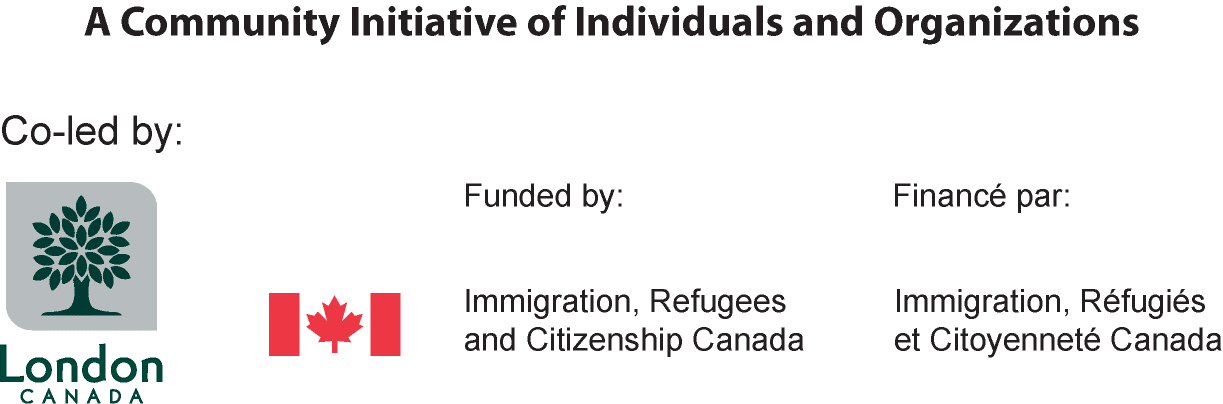 